ФЕДЕРАЛЬНОЕ ГОСУДАРСТВЕННОЕ БЮДЖЕТНОЕ ОБРАЗОВАТЕЛЬНОЕ УЧРЕЖДЕНИЕ ВЫСШЕГО ОБРАЗОВАНИЯ«БЕЛГОРОДСКИЙ  ГОСУДАРСТВЕННЫЙАГРАРНЫЙ УНИВЕРСИТЕТ ИМЕНИ В. Я. ГОРИНА»Управление библиотечно-информационных ресурсовИнформационно-библиографический отделШвецовНиколай НиколаевичБиобиблиографический указатель трудовК 65-летию со дня рожденияМайский 2015УДК 016: 636.084ББК 91Ш 35Швецов Николай Николаевич: биобиблиографический указатель трудов  (к 65-летию со дня рождения) / сост. : Л. С. Петроченко, Е. А. Володина. – Майский : Изд-во Белгородского ГАУ, 2015. – 43 с.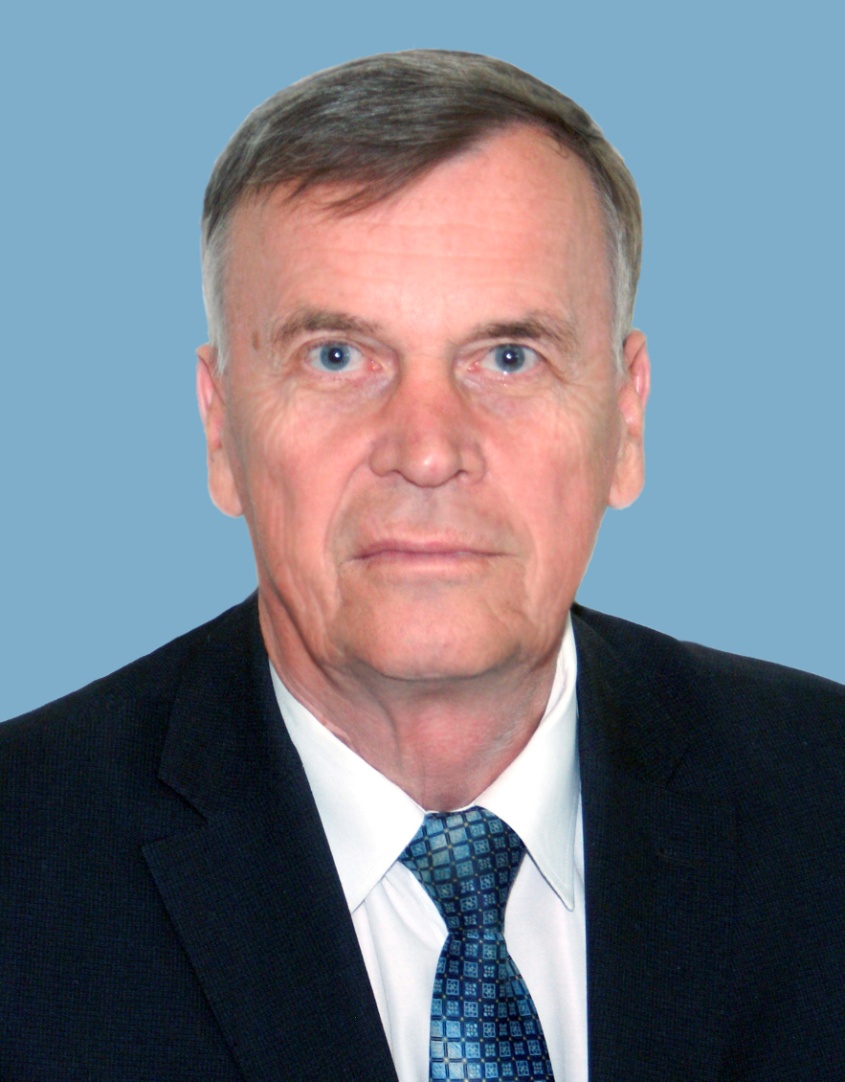 Творческий путь и деятельностьШвецова Николая НиколаевичаПрофессору Белгородского государственного аграрного университета имени В. Я. Горина, доктору сельскохозяйственных наук, профессору, почетному работнику  Белгородской государственной сельскохозяйственной академии имени В. Я. Горина Николаю Николаевичу Швецову – 65 лет2 июня 2015 года исполняется 65 лет педагогу и ученому Николаю Николаевичу Швецову. Родился Швецов Н.Н. в 1950 году в рабочей семье в поселке Красный Куст Судогодского района Владимирской области.  В 1972 году окончил Ивановский сельскохозяйственный институт по специальности «Зоотехния», после чего работал зоотехником в совхозе «Победа» Мышкинского района Ярославской области. В 1972 – 1973 г.г. служил в рядах Советской  Армии. В 1973 году поступил на работу в Научно-исследовательский и проектно-технологический институт животноводства Центрально-Черноземной зоны (НИПТИЖ ЦЧЗ) на должность младшего научного сотрудника отдела молочного скотоводства. За всё время работы был на должностях старшего научного сотрудника, ведущего научного сотрудника, доцента. В настоящее время Швецов Н.Н. занимает должность профессора кафедры разведения с.-х. животных и частной  зоотехнии.Работая в научном отделе, проводил исследования по совершенствованию и разработке новых технологий кормления крупного рогатого скота, необходимых для молочных комплексов. С этой целью были выявлены наиболее эффективные кормовые культуры с высоким  выходом питательных веществ с единицы площади (кукуруза, вико-овсяная смесь, люцерна и др.). Разработаны перспективные технологии производства кормов из вышеперечисленных культур в виде рассыпных и гранулированных кормосмесей. Изучена возможность использования в рационах крупного рогатого скота химически консервированных кормов (силоса, сенажа). Испытан и предложен производству большой ассортимент различных химических консервантов для грубых и сочных кормов. По этой теме были изучены новые консерванты-обогатители из отходов и побочных продуктов пищевой промышленности.В 1980 году Швецов Н.Н. защитил кандидатскую диссертацию путем соискательства без отрыва от основной деятельности. В 1986 году Швецов Н.Н. был переведен на должность старшего научного сотрудника во вновь организованный отдел кормления сельскохозяйственных животных. Работая в этом отделе, выполнял много различных заданий Министерства сельского хозяйства, Госагропрома РСФСР и департамента АПК Белгородской области.Многие задания исходили в то время из ведущего института страны –  Всесоюзного НИИ животноводства (ВИЖ). Одной из значимой тем была «Разработка норм протеина, кальция, фосфора и витамина А для высокопродуктивных коров применительно к условиям промышленной технологии».Во вновь организованном отделе Швецов Н.Н. провел многочисленные исследования по сокращению зерновых концентратов на кормовые цели в рационах крупного рогатого скота и поиску кормовых средств, эффективно их заменяющих. Продолжил исследования по разработке и обоснованию регламентированной системы кормления крупного рогатого скота при пониженном уровне зерновых кормов в рационах. Результаты этих исследований были использованы при написании докторской диссертации, которая была защищена на диссертационном совете Белгородской ГСХА в 2000 году по специальности 06.02.02. – кормление сельскохозяйственных животных и технология кормов. Более 20 лет Николай Николаевич Швецов отработал в научных отделах НИПТИЖ ЦЧЗ, преобразованного затем в Белгородский сельскохозяйственный институт (учебно-научный центр по сельскому хозяйству). За время работы проявил себя грамотным, трудолюбивым, знающим свое дело специалистом, постоянно работал над совершенствованием технологии производства молока, повышением эффективности ведения отрасли скотоводства. В 2005 году ему было присвоено ученое звание  профессора.Большой объем исследований был выполнен по следующим темам: «Использование пророщенного и экструдированного зерна пшеницы, ячменя и кукурузы в кормосмесях для дойных коров», а также «Молочная продуктивность коров при скармливании комбикормов-концентратов с экструдированным зерном пшеницы и ячменя».В настоящее время вместе с аспирантами профессор работает по следующим направлениям: «Рост и воспроизводительная способность телок при выращивании на разнотиповых рационах и кормосмесях»; «Влияние ритмичного кормления на эффективность использования кормов и продуктивность дойных коров»; «Эффективность использования кормосмесей разной рецептуры при выращивании ремонтных телок». Наряду с производственной  деятельностью Швецов Н.Н. проводил и проводит общественную работу: был председателем Совета молодых ученых и специалистов Научно-исследовательского и проектно-технологического института животноводства Центрально-Черноземной зоны, председателем учебно-методической комиссии на технологическом факультете Белгородской ГСХА. В настоящее время Швецов Н.Н. является заместителем председателя ученого совета  технологического факультета. На протяжении многих лет он – заместитель  председателя  диссертационного совета в Белгородском ГАУ и  член диссертационного совета в Курской ГСХА. Научно-методические разработки Швецова Н.Н. вошли в следующие рекомендации: «Научно обоснованная система животноводства Белгородской области на 1983–1985 годы и на период до 1990 года»; «Поточно-цеховая  система производства молока и воспроизводства стада на молочных фермах и комплексах Белгородской области»; «Система производства, заготовки и использования кукурузы в колхозах и совхозах Белгородской области»; «Система заготовки кормов и кормления крупного рогатого скота в Центрально-Чернозёмной зоне РСФСР на примере хозяйств Белгородской области»; «Использование кукурузного экстракта жидкого в качестве консерванта-обогатителя при силосовании кормов»; «Использование пророщенного и экструдированного зерна пшеницы, ячменя и кукурузы в кормосмесях для дойных коров».Наиболее значимыми работами для учебного процесса являются следующие: «Животноводство» (2000г.), допущено УМО Департамента кадровой политики и образования Минсельхозпрода РФ в качестве учебного пособия для студентов ветеринарных вузов и факультетов ветеринарной медицины; «Основы животноводства» (2001г.), допущено УМО в качестве учебного пособия для студентов, обучающихся по специальности «Агрономия»; «Животноводство» – 2-е изд., перераб., испр. и доп. (2006г.), допущено УМО в качестве учебного пособия для студентов ветеринарных вузов и факультетов ветеринарной медицины; «Коневодство с основами верховой езды» (2007г., 2009г.), допущено УМО в качестве учебного пособия для студентов высших учебных заведений, обучающихся по специальностям – «Технология производства и переработки сельскохозяйственной продукции» и «Зоотехния».За многолетнюю плодотворную работу по развитию и совершенствованию учебного процесса, значительный вклад в дело подготовки высококвалифицированных специалистов Швецов Н.Н. награжден Почетной грамотой Департамента кадровой политики и образования Министерства сельского хозяйства России (2003 г.) и  Почетной грамотой Министерства образования и науки РФ (2009 г.).  В 2014 г. Швецову Н.Н. присвоено звание «Почетный работник Белгородской государственной сельскохозяйственной академии имени В.Я. Горина».Им опубликовано более 180 работ, среди которых 30 учебно-методических пособий и указаний, 4 учебных пособия с грифом Департамента кадровой политики и образования Минсельхозпрода Российской Федерации.Под руководством профессора Швецова Н.Н. подготовили и защитили диссертации 5 кандидатов наук, в том числе один гражданин зарубежного государства.В учебном процессе он в течение 20 лет читает лекции по дисциплинам «Коневодство» и «Скотоводство» на технологическом факультете. Кроме того, у бакалавров и магистров ведет курсы «Инновационные технологии производства продуктов животноводства» и «Контроль и управление качеством животноводческой продукции».Профессор Швецов Николай Николаевич – ведущий ученый в области кормопроизводства и кормления сельскохозяйственных животных. Он входит в число главных разработчиков системы животноводства и системы ведения сельского хозяйства Белгородской области. Швецов Н.Н. – высококвалифицированный специалист, принципиальный и требовательный педагог, пользующийся заслуженным авторитетом в трудовом коллективе и у студентов. Его постоянно приглашают в Институт переподготовки и повышения квалификации кадров агробизнеса при Белгородском ГАУ для чтения лекций руководящему составу и специалистам АПК по развитию инновационных технологий в животноводстве. Швецов Н.Н. и его ученики поддерживают творческое сотрудничество с кафедрами технологии производства и переработки с.-х. продукции; зоогигиены и кормления; морфологии и физиологии Белгородского ГАУ. А также с кафедрами кормления с.-х. животных и кормопроизводства; разведения и зоогигиены животных; физиологии и химии имени А.А. Сысоева Курской ГСХА, Брянского ГАУ, Донского ГАУ, Алтайского ГАУ, Орловского ГАУ, Харьковской ГЗВА, ИЖ НААН (г. Харьков), Белгородским ГНИУ, Всероссийским научно-исследовательским институтом животноводства имени Л.К. Эрнста (ВИЖ).Продолжая сегодня работать в должности профессора кафедры разведения и частной зоотехнии Белгородского ГАУ, Николай Николаевич Швецов с достоинством выполняет свою работу, внимательно относится к сотрудникам кафедры и студентам, доброжелателен к окружающим, трудолюбив.От всей души поздравляем Николая Николаевича с 65-летием и желаем ему крепкого здоровья, жизненного и творческого долголетия, успехов в педагогической и научной деятельности, личного счастья.Бреславец П.И., кандидат ветеринарных наук, доцент, проректор по учебной работе Белгородского ГАУ; Колесников А.В., доктор экономических наук, проректор по научной работе Белгородского ГАУ;Корниенко П.П., доктор сельскохозяйственных наук, профессор, декан технологического факультета Белгородского ГАУ;Трубчанинова Н.С., кандидат сельскохозяйственных наук, доцент, заведующая кафедрой разведения сельскохозяйственных животных и частной зоотехнии Белгородского ГАУ;Походня Г.С., доктор сельскохозяйственных наук, профессор кафедры разведения сельскохозяйственных животных и частной зоотехнии Белгородского ГАУ, заслуженный деятель науки РФ, лауреат премии им В.Я. Горина; Кайдалов А.Ф., доктор сельскохозяйственных наук, профессор  кафедры частной зоотехнии и кормления сельскохозяйственных животных Донского ГАУ, почетный работник науки и образования РФ; Наумов М.М., доктор ветеринарных наук, профессор кафедры   физиологии и химии им. проф. А.А. Сысоева Курской ГСХА; Иевлев М.Ю., кандидат сельскохозяйственных наук, главный зоотехник управления растениеводства и молочного животноводства ООО «Белгранкорм–Холдинг».СодержаниеТворческий путь и деятельность Швецова Николая Николаевича…………  3  Научные труды…………………………………………………………………...9Учебники, учебные и методические пособия…………………………………30 Алфавитный указатель трудов Швецова Н.Н.………………………………...35 Научные труды1975Кайдалов А.Ф. Гранулированные кормосмеси из кукурузы в рационах коров / А.Ф. Кайдалов, Р.Д. Пащенко, Н.Н. Швецов // Молочное и мясное скотоводство. – 1975. – № 9. – С. 31–33.1976Применение гранулированной кормосмеси из кукурузы в рационах коров / А.Ф. Кайдалов, Н.Н. Швецов. – Белгород, 1976. – 3 с. – (ИЛ / Белгородский ЦНТИ, № 131).1977Кайдалов А.Ф. Использование обезвоженных кормов в кормлении коров и молодняка крупного рогатого скота / А.Ф. Кайдалов, Н.Н.Швецов // Проблемы в животноводстве ЦЧЗ : науч. тр. / НИИСХ ЦЧП им. В.В. Докучаева. – Каменная Степь, 1977. – Т. 13, вып. 4. – С. 145–149.Кайдалов А.Ф. Продуктивность лактирующих коров при скармливании гранулированной кормосмеси из кукурузы / А.Ф. Кайдалов, Н.Н.Швецов // Производство продуктов животноводства на промышленной основе : науч. тр. / НИИСХ ЦЧП им. В.В. Докучаева. – Каменная Степь,1977. – Т. 14, вып. 4. – С. 82–86.Эффективность использования соевой муки в кормлении коров / В.Е.Ярко-Румен, Г.М. Тронько, Н.Н. Швецов. – Белгород, 1977. – 2 с. – (ИЛ / Белгородский ЦНТИ, № 266). 1978Кайдалов А.Ф. Эффективность использования сенажа и гранул при выращивании молодняка крупного рогатого скота / А.Ф. Кайдалов, Н.Н. Швецов, М.Р. Швецова // Технология повышения продуктивности сельскохозяйственных животных в условиях Северного Кавказа: сб. науч. работ / ВНИИПТИ, МЭСХ, ДЗНИИСХ. – Краснодар, 1978.– С. 26–29.Сенаж и гранулы из вико-овса молочно-восковой спелости в рационах ремонтных тёлок / Н.Н. Швецов, Р.Д. Пащенко, М.Р. Швецова. – Белгород, 1978. – 3 с. – (ИЛ / Белгородский ЦНТИ, № 109).Соевые бобы в рационе молочных животных / Г.В. Соловьев,  Е.П.Бобров, В.П. Кулаченко, Н.Н. Швецов, В.Е. Ярко-Румен, М.Р.Швецова // Животноводство. – 1978. – № 12. – С. 44–46.Сроки уборки вико-овсяной смеси на сенаж и гранулы / Н.Н. Швецов, Р.Д. Пащенко, М.Р. Швецова. – Белгород, 1978. – 2 с. – (ИЛ / Белгородский ЦНТИ, № 113).Эффективность уборки вико-овсяной смеси и ячменя в молочно-восковой спелости зерна для скармливания ремонтному молодняку / Р.Д. Пащенко Н.Н. Швецов, Н.В. Колесников, А.Ф. Кайдалов, М.Р.Швецова  // Приемы и способы совершенствования производства продуктов животноводства в условиях ЦЧП : науч. тр. / НИИСХ ЦЧП им. В.В. Докучаева. – Каменная Степь, 1978. – Т. 15, вып. 6. – С. 115–122.1979Биохимические показатели крови и продуктивность коров разных пород при использовании соевой муки и шрота / Н.Н. Швецов, В.Е.Ярко-Румен, В.П. Кулаченко, С.П. Кулаченко. – Белгород, 1979. – 5 с. – (ИЛ / Белгородский ЦНТИ, № 298).Влияние технологии заготовки на качественные показатели корма / Н.Н. Швецов, П.Я. Середа, И.Л. Иопа, М.В. Лопатка, О.П. Старкова  // Повышение качества и эффективности использования кормов : тезисы докладов республиканской научно-производственной конференции. – Киев, 1979. – С. 25–26.Швецов Н.Н. Нормы протеинового питания в кормлении высокопродуктивных коров симментальской породы / Н.Н. Швецов, В.Е. Ярко-Румен // Кормопроизводство, приготовление кормов и их рациональное использование в ЦЧЗ : научные труды / НИИСХ ЦЧП. – Каменная Степь, 1979. – Т. XVI, вып. 4. – С. 106–111.1980Швецов Н.Н. О нормах минерального и витаминного питания высокопродуктивных коров в условиях промышленной технологии / Н.Н.Швецов,  В.Е. Ярко-Румен, М.Р. Швецова // Всесоюзная школа молодых ученых и специалистов по промышленной технологии молока : тезисы докл. – М., 1980. – С. 20–21.Швецов Н.Н. Эффективность использования кормов из кукурузы и вико-овса разной физической формы в рационах крупного рогатого скота : автореферат  дис. … канд. с.-х. наук / Н.Н. Швецов ; УСХА. – Киев, 1980. – 23 с. Эффективность разных норм минерального питания в кормлении высокопродуктивных коров / В.Е. Ярко-Румен, Н.Н. Швецов. – Белгород, 1980. – 3 с. – (ИЛ / Белгородский ЦНТИ, № 232). 1982Иопа И.Л. Люцерна разной технологии приготовления в рационах лактирующих коров / И.Л. Иопа, Н.Н. Швецов, М.Г. Плаксиева // Молочное и мясное скотоводство. – 1982. – № 10. – С. 29–30.Использование травяной резки из люцерны в рационах телят / И.Л.Иопа, Н.Н. Швецов, В.В. Федосов, М.Р. Швецова. – Белгород, 1982. – 3 с. – (ИЛ/ Белгородский ЦНТИ, № 226).  Консерванты зеленой массы / И.Л. Иопа, Н.Н. Швецов, В.Н. Шамрай, Г. Коровников // Сельские зори. – 1982.– № 6. – С. 39–40.Корма из люцерны разной технологии приготовления в рационах дойных коров / И.Л. Иопа, М.Р. Швецова, Н.Н. Швецов. – Белгород, 1982. – 3 с. – (ИЛ / Белгородский ЦНТИ, № 215).Поточно-цеховая система производства молока и  воспроизводства стада на молочных фермах и комплексах Белгородской области : методические рекомендации / И.М. Шевченко, Н.Н. Швецов, В.Е. Ярко-Румен, В.В. Старков, И.Ф. Углова. – Белгород, 1982. – 35 с. Ярко-Румен В.Е. Влияние повышенных норм минеральной подкормки на продуктивность коров / В.Е. Ярко-Румен, Н.Н. Швецов, М.Р.Швецова  // Молочное и мясное скотоводство. – 1982. – № 1. – С. 26–28.1983А.с. 1044757 СССР, МКИ 5 E04H7/22. Наземное траншейное хранилище / Л.Г. Омельченко, В.Ф. Ужик, Н.Н. Швецов, М.А. Омельченко, В.В. Соловьев, П.Я. Середа, И.Л. Иопа, А.А. Корнейко (СССР). – № 3449716; заявл. 09.06.1982; опубл. 30.09.83,  Бюл. № 36. – 6 с.Иопа И.Л. Лучше – травяная резка / И.Л. Иопа, Н.Н. Швецов, В.В. Федосов // Сельские зори. – 1983. – № 9. – С. 36.Научно обоснованная система животноводства Белгородской области на 1983–1985 гг. и на период до  / Н.Р. Никулин [и др.]. – Белгород : Изд-во БСХИ, 1983. – 226 с.Сравнительная оценка кормов из люцерны / И.Л. Иопа, П.Я. Середа, Н.Н. Швецов, О.П. Старкова, А.А. Шапошников // Кормопроизводство. – 1983. – № 7. – С. 25–26.1984Корма из люцерны / Н.Н. Швецов, И.Л. Иопа, М.Г. Плаксиева, М.Р.Швецова // Животноводство. – 1984. – № 6. – С. 26–27.Швецов Н.Н. Молочная продуктивность  коров при разных нормах и источниках протеинового питания / Н.Н. Швецов,  В.Е. Ярко-Румен // Повышение эффективности промышленной технологии производства молока и мяса : сб. науч. тр. – Белгород, 1984. – С. 18–24.Швецов Н.Н. Эффективность заготовки и использования в кормлении коров консервированных кормов из люцерны / Н.Н. Швецов, И.Л. Иопа, М.Г. Плаксиева // Эффективные разработки и передовой опыт – в животноводство : тез. докл. областной научно-производственной конференции. – Днепропетровск, 1984. – С. 65–66.1985Биохимический анализ кормов из люцерны и их влияние на энергетический обмен у лактирующих коров / И.Л. Иопа, А.А. Шапошников, Н.Н. Швецов, Э.С. Крастошевская // Сельскохозяйственная биология. – 1985. – № 8. – С. 75–78.Швецов Н.Н. Использование консервированного люцернового сока в рационах дойных кормов / Н.Н. Швецов, И.М. Шевченко, Н.А. Теребило // Рациональное ведение отрасли животноводства : тезисы докл. областной научно-производственной конференции. – Днепропетровск,1985. – С. 228–229. Швецов Н.Н. Рубцовое пищеварение и биохимический состав крови крупного рогатого скота в зависимости от физической формы кормов / Н.Н. Швецов // Физиологические проблемы интенсивного животноводства : сб. науч. трудов / БСХИ. – Белгород, 1985. – С. 40–48.Шевченко И.М. Использование консервированного сока зеленых растений в рационах коров / И.М. Шевченко, Н.Н. Швецов, В.Н. Маров // Повышение эффективности использования кормов в животноводстве: сб. науч. тр. – Белгород : Изд-во БСХИ, 1985. – С. 3–10.1986Молочная продуктивность и качество молока при скармливании консервированных кормов из кукурузы и люцерны / Н.Н. Швецов, И.Л.Иопа, В.И. Гриненко, М.Р. Швецова // Проблемы интенсификации животноводства в Казахской ССР : тезисы докл. республиканской научно-практической конференции молодых учёных и специалистов в г. Чимкенте, 15–17 октября 1986г. – Алма-Ата, 1986. – Ч.1. – С. 28–29.1987К вопросу о консервировании люцерны последрожжевой мелассной бардой и эффективности использования люцернового силоса в рационах телят / Н.Н. Швецов, И.Л. Иопа, М.Р. Швецова и др. // Повышение эффективности приготовления и использования кормов : сб. науч. тр. / БСХИ. – Белгород, 1987. – С. 46–52.Перевариваемость питательных веществ, биохимический состав крови и рубцового содержимого у телят, потребляющих консервированную люцерну / Н.Н. Швецов, И.Л. Иопа, М.Р. Швецова, В.В. Федосов // 15 съезд Всесоюзного физиологического общества им. И.П. Павлова : тез. научных сообщений. – Л.; Кишинев : Наука, 1987. – Т. 2. – С. 570.Система производства, заготовки и использования кукурузы в колхозах и совхозах Белгородской области : метод. рекомендации / В.А.Фатьянов, З.И. Щелокова, И.А. Бойко, Н.Н. Швецов, И.Л. Иопа, П.Я.Середа. – Белгород, 1987. – 68 с.Швецов Н.Н. А–витаминная обеспеченность лактирующих коров кормами из люцерны разной технологии приготовления / Н.Н. Швецов, И.Л. Иопа, М.Р. Швецова // Научные основы витаминного питания с.-х. животных : тезисы докл. 2-го Всесоюзного симпозиума,  Юрмала, 17–19 марта. – Рига, 1987. – С. 246–247.Швецов Н.Н. При повышенных нормах / Н.Н. Швецов, В.Е. Ярко-Румен,  М.Р. Швецова // Сельские зори. – 1987. – № 9. – С. 50.Шевченко И.М. Консерванты для сока зеленых растений / И.М. Шевченко, Н.Н. Швецов // Повышение эффективности приготовления и использования кормов : сборник научных трудов / БГСХИ. – Белгород, 1987. – С. 58–65.1988Иопа И.Л. Химически консервированная люцерна в рационах молодняка крупного рогатого скота / И.Л. Иопа, М.Р. Швецова, Н.Н. Швецов // Животноводство на пути перестройки : тез докл. обл. науч.-произв. конференции. – Днепропетровск, 1988. – Ч. 2. – С. 37.Использование консервантов при силосовании люцерны / А.И. Мозговой, Н.Н. Швецов, М.Р. Швецова. – Белгород, 1988. – 3 с. – (ИЛ / Белгородский ЦНТИ, № 31). Использование консервированного силоса в рационах телят / Н.Н.Швецов, Н.Н. Мозговой, М.Р. Швецова. – Белгород, 1988. – 2 с. – (ИЛ / Белгородский ЦНТИ, № 20). Способы обработки соевых бобов непосредственно в хозяйствах :рекомендации / В.Г. Рядчиков [и др.] ; Госагропром. комитет СССР, Всесоюзная академия с.-х. наук; Северо-Кавказский НИИЖ. – М., 1988. – 33 с.Химический состав и питательность консервированной люцерны /  А.И. Мозговой, М.Р. Швецова, Н.Н. Швецов. – Белгород, 1988. – 2 с. – (ИЛ / Белгородский ЦНТИ, № 21). Швецов Н.Н. Эффективность химического консервирования и термического обезвоживания люцерны / Н.Н. Швецов, И.Л. Иопа, М.Г.Плаксиева // Рациональное производство и использование кормов в скотоводстве: науч. тр. – М., Ульяновск, 1988. – С. 133–135.Эффективность использования консервированных кормов из люцерны и кукурузы в рационах коров / И. Л. Иопа, Н.Н. Швецов, М.Р.Швецова, М.Г. Плаксиева // Технология возделывания, заготовки, хранения, использования кормов : науч тр. / НИИСХ ЦЧП им. В.В. Докучаева. – Каменная степь, 1988. – С. 126–135.1989Швецов Н.Н. Испытание режимов кормления при выращивании тёлок / Н.Н. Швецов, К.Л. Зонго, М.Р. Швецова // Интенсивные технологии производства, заготовки и использования кормов: тезисы докл. конференции / ВРО ВАСХНИЛ, НПО «Дон». – п. Рассвет, 1989. – С.10–11.Швецов Н.Н. Однотипные рационы при выращивании телок / Н.Н.Швецов, М.Р. Швецова, Н.М. Коренькова // Ускорение научно-технического прогресса в животноводстве : тезисы докл. областной науч.-произв. конференции. – Днепропетровск,1989. – С. 31–32.Швецов Н.Н. Продуктивность молодняка крупного рогатого скота при различных режимах и рационах кормления с пониженным содержанием зерновых концентратов / Н.Н. Швецов, К.Л. Зонго // Труды науч. конференции профессорско-преподавательского состава с.-х. факультета УДН. – М., 1989. – С. 32–35.Швецов Н.Н. Рост и резистентность телок в зависимости от режимов кормления / Н.Н. Швецов, В.А. Забродин, К.Л. Зонго // Вопросы интенсификации производства с.-х. продуктов : материалы науч.-теоретич. конференции. – М. : Изд-во УДН, 1989. – С. 106–107.1990Эффективность использования различных источников протеина в рационах коров / В.Е. Ярко-Румен, Н.Н. Швецов, М.Р. Швецова, Н.М.Коренькова // Пути возмещения дефицита протеина в рационах с.-х.  животных : межвузовский сб. науч. тр. – Белгород, 1990. – С. 11–15.1991Система заготовки кормов и кормления крупного рогатого скота в Центрально-Черноземной зоне РСФСР на примере хозяйств Белгородской области : рекомендации / БСХИ ; сост. Т.К. Алимов, А.Ч.Ли, Н.П. Таволжанский и др. – Белгород : Изд-во БСХИ, 1991. – 79 с.Швецов Н.Н. Режим кормления при выращивании тёлок / Н.Н. Швецов, М.Р. Швецова, Н.М. Коренькова // Повышение продуктивности с.-х. животных и совершенствование мер борьбы с болезнями в условиях интенсивного ведения животноводства и создания фермерских хозяйств : тезисы докл. Всесоюзной научной конференции, посвящённой 140-летию ХЗВИ, 17–22 сентября 1991 г. – Харьков, 1991. – С. 25.1992Швецова М.Р. Испытание различных консервантов при силосовании люцерны / М.Р. Швецова, Н.Н. Швецов,  Н.М. Коренькова // Тезисы докладов научно-практической конференции «Молодые ученые и специалисты и их вклад в интенсификацию производства с.-х. продукции». – Фрунзе, 1992. – С. 45.1995Алимов Т.К. Комбикорм «сникерс–марс» для телят / Т.К. Алимов, В.С. Расторгуев, Н.Н. Швецов // Зоотехния. – 1995.– № 4. – С. 17–19.Алимов Т.К. Способ приготовления и эффективное использование нового комбикорма-стартера / Т.К. Алимов, В.С. Расторгуев, Н.Н.Швецов  // Пути интенсификации с.-х. производства. – Белгород, 1995. – С. 63–65. Использование различных консервантов при силосовании люцерны / М.Р. Швецова, Н.Н. Швецов, В.В. Федосов, Н.Н. Пономаренко // Основоположник зоотехнической науки П.Н. Кулешов и перспективы развития специальностей по зоотехнии и ветеринарии : материалы конференции к 140-летию со дня рождения П.Н. Кулешова. – Харьков, 1995. – С. 101.Рост ремонтных телок в зависимости от уровня зерновых концентратов в рационе / Н.Н. Швецов,  В.В. Федосов, Г.И. Горшков и др. // Научное наследие И.В. Бельговского и современные проблемы зоотехнии и ветеринарии : материалы междунар. науч.-практ. конференции, посвящ. 125-летию со дня рождения профессора И.В. Бельковского. – Харьков, 1995. – С. 28.Швецов Н.Н. Актуальность работ П.Н. Кулешова в современном коннозаводстве / Н.Н. Швецов, Н.Н. Пономаренко // Материалы междунар. науч.-практ. конференции, посвященной 140-летию со дня рождения проф. П.Н. Кулешова / ХЗВИ. – Харьков, 1995. – С.15.Швецов Н.Н. Рост телок и молочная продуктивность коров в зависимости от уровня зерновых концентратов в рационе и режима скармливания коров / Н.Н. Швецов, М.Р. Швецова // Материалы межвузовской конференции: Животноводство и ветеринария. – Белгород, 1995. – С. 29–31.1998Швецов Н.Н. Перевариваемость и баланс питательных веществ в организме телок при скармливании химически консервированной люцерны / Н.Н. Швецов, М.Р. Швецова // Проблемы с.-х. производства на современном этапе и пути их решения : тезисы докладов 2 междунар. науч.-произв. конференции. – Белгород : БГСХА, 1998. – С. 28.Швецов Н.Н. Поиск эффективных вариантов замены зерновых концентратов в рационах дойных коров / Н. Н. Швецов // Проблемы с.-х. производства на современном этапе и пути их решения : тезисы докладов 2 междунар. науч.-произв. конференции. – Белгород : БГСХА, 1998. – С. 27.1999Швецов Н.Н. Использование низкоконцентратных рационов при кормлении дойных коров / Н.Н. Швецов // Тезисы докл. 3 междунар. науч.-произв. конференции «Проблемы с.-х. производства на современном этапе и пути их решения». – Белгород, 1999. – С. 104–105.Швецов Н.Н. Эффективность применения низкоконцентратного кормления в молочном скотоводстве / / Н.Н. Швецов // Тезисы докл. 3 междунар. науч.-произв. конференции «Проблемы с.-х. производства на современном этапе и пути их решения». – Белгород, 1999. – С. 103–104.2000Швецов Н.Н. Разработка и обоснование системы регламентированного кормления крупного рогатого скота при пониженном уровне зерновых кормов в рационах : автореферат дис. …д-ра  с.-х. наук : 06.02.02 – кормление с.-х. животных и технология кормов / Н.Н.Швецов ; БГСХА. – Белгород, 2000. – 45 с. Швецов Н.Н. Разработка и обоснование системы регламентированного кормления крупного рогатого скота при пониженном уровне зерновых кормов в рационах : дис. …д-ра  с-х. наук : 06.02.02 – кормление с.-х. животных и технология кормов / Швецов Николай Николаевич ; БГСХА. – Белгород, 2000. – 358 с.    Эффективность замены зерновых концентратов в рационах телок травяной резкой из люцерны / Н.Н. Швецов, К.К. Залогин, В.Н. Залогина, М.Р. Швецова // Тезисы докладов 4 междунар. науч.-произв. конференции «Проблемы с.-х. производства на современном этапе и пути их решения». – Белгород, 2000. – С.157.2002Кратность кормления и оптимизации содержания свиней на откорме / Г.С. Походня, Н.Н. Шевцов, К.К. Залогин, Ю.В. Засуха // Проблемы животноводства : сб. науч.  тр. –  Белгород : Изд-во Белгородской ГСХА, 2002. – Вып. 1. – С. 80–88.Швецов Н.Н. Влияние разного уровня зерновых концентратов и регламентированного скармливания кормов на рост тёлок / Н.Н. Шевцов // Материалы конференции «Проблемы с.-х. производства на современном этапе и пути их решения» : VI междунар. науч.- произв. конференция (26–28 марта 2002 г.). – Белгород, 2002. – Ч. 1. – С. 164.2003Швецов Н.Н. Влияние физической формы кормов на строение и функцию околоушной слюнной железы бычков / Н.Н. Швецов, К.К.Залогин, В.Н. Залогина, М.Р. Швецова // Материалы конференции «Проблемы с.-х. производства на современном этапе и пути их решения» : VII междунар. науч.-произв. конференция (25–28марта 2003г.). Ч I. Агрономия. Ветеринария. Животноводство. – Белгород : Изд-во БелГСХА, 2003. – С. 194–195.Швецов Н.Н. Гистоструктура слизистой оболочки рубца и сычуга бычков при скармливании кормов разной физической формы / Н.Н.Швецов, К.К. Залогин, В.Н. Залогина, М.Р. Швецова // Материалы конференции «Проблемы с.-х. производства на современном этапе и пути их решения» : междунар. науч.-произв. конференция, посвященная 25–летию образования БелГСХА (27–31окт. 2003г.). – Белгород : Изд-во БелГСХА, 2003. – С. 42–43.2004Использование кукурузного экстракта жидкого в качестве консерванта-обогатителя при силосовании кормов : методические рекомендации / И.М. Кирпичёв, А.А. Шапошников, Н.Н. Швецов и др. – Белгород : Изд-во Белгородской ГСХА, 2004. – 12 с.Использование регламентированного кормления при выращивании ремонтных телок / М.Р. Швецова, Н.Н. Швецов, К.К. Залогин, В.Н.Залогина // Материалы конференции «Проблемы с.-х. производства на современном этапе и пути их решения»: VIII междунар. науч.-произв. конференция (30 марта–1апреля 2004г.). – Белгород : Изд-во БелГСХА, 2004. – С. 84–85.Производство свинины в специализированном колхозе имени Фрунзе Белгородской области : монография / Г.С. Походня,  К.К. Залогин,  Е.Г. Федорчук, Н.Н. Швецов и др. – Белгород : Изд-во БГСХА, 2004. – 61 с.2005Использование химических консервантов при силосовании кормов / М.Р. Швецова, Н.Н. Швецов, К.К. Залогин, В.Н. Залогина // Материалы конференции «Проблемы с.-х. производства на современном этапе и пути их решения»: IX междунар. науч.-произв. конференция (12–14 мая 2005г.). – Белгород : Изд-во БелГСХА, 2005. – С. 121–122.Производство свинины в специализированном колхозе имени Фрунзе Белгородской области : монография / Г.С. Походня, К.К. Залогин, Е.Г. Федорчук, В.И. Гудыменко, М.Р. Швецова, Н.Н. Швецов, В.В.Гудыменко, О.А. Попова, Г.В. Махонин, И.С. Демиденко, А.Л.Кондобаров, А.Г. Василенко, О.С. Лемешко. – Белгород : Изд-во БелГСХА, 2005. – 64 с.Технологические особенности скармливания растительных кормов / С.Ф. Антоненко,  И.А. Геймур,  М.Р. Швецова,  Г.С. Походня,  Н.Н.Швецов // Проблемы животноводства : сб. науч. тр. – Белгород, 2005. – Вып. 5. – С. 86–90.Этология дойных коров в зависимости от регламентированного их кормления / М.Р. Швецова, Н.Н. Швецов, Г.С. Походня, К.К. Залогин, В.Н. Залогина // Проблемы   животноводства : сб.  науч.  тр. – Белгород, 2005. – Вып. 4. – С. 94–96.2006Взаимосвязь показателей эмбрионального развития с молочной продуктивностью первотелок / А.М. Маменко, С.Ф. Антоненко, Л.В.Гончаренко, Г.С. Походня, Н.Н. Швецов, М.Р. Швецова // Бюллетень научных работ. – Белгород :  Изд-во БелГСХА, 2006. – Вып. 5. – С. 82–89.Влияние продолжительности эмбрионального развития на молочную продуктивность первотелок / А.М. Маменко, С.Ф. Антоненко, Л.В.Гончаренко, Н.Н. Швецов, М.Р. Швецова, Г.С. Походня // Материалы конференции «Проблемы с.-х. производства на современном этапе и пути их решения» : X междунар. науч.- произв. конференция (15 – 19 мая 2006 г.). – Белгород : Изд-во БелГСХА, 2006. – Т. II. – С. 132.Молочная продуктивность первотелок в зависимости от интенсивности их роста от рождения до 3-месячного возраста / А.М. Маменко, С.Ф. Антоненко, Л.В. Гончаренко, Г.С. Походня, Е.Г. Федорчук, Н.Н. Швецов, М.Р. Швецова // Бюллетень научных работ. – Белгород : Изд-во Белгородской ГСХА, 2006. – Вып. 6. – С. 109–112.  Молочная продуктивность первотелок в зависимости от интенсивности их роста от рождения до 3-месячного возраста / А.М. Маменко, С.Ф. Антоненко, Л.В. Гончаренко, Г.С. Походня,  Н.Н. Швецов, М.Р.Швецова // Проблемы животноводства : сборник научных трудов / БелГСХА. – Белгород : Изд-во Белгородской ГСХА, 2006. – Вып. 7. – С. 97–102.Производство свинины в специализированном колхозе имени Фрунзе Белгородской области : монография / Г.С. Походня,  К.К. Залогин, Е.Г. Федорчук, В.И. Гудыменко, М.Р. Швецова, Н.Н. Швецов и др. – Белгород : Изд-во БелГСХА, 2006. – 83 с.Система молочного скотоводства Белгородской области на 2006–2010 и до 2015 года применительно к сложившейся на современном этапе ситуации в животноводстве / И. А. Бойко [и др.]. – Белгород, 2006. – 390 с. Эффективность использования проращенного зерна ячменя  в комбикормах для хряков / Г.С. Походня, К.К. Залогин, Н.Н. Швецов, М.Р.Швецова // Бюллетень  научных работ. – Белгород : Изд-во БелГСХА, 2006. – Вып. 5. – С. 93–99.2007Аналитический обзор диссертаций, защищенных за 5 лет в диссертационном совете Д 220.004.01 (2003–2007 годы) / БелГСХА ; И.А.Бойко, Н.Н. Швецов, Ю.Н. Литвинов. – Белгород : Изд-во БелГСХА, 2007. – 24 с. Интенсивность роста телят при скармливании комбикорма-стартера из проращенного зерна / В.С. Расторгуев, Н.Н. Швецов, В.И. Горматин, Г.В. Расторгуев //  Материалы конференции «Проблемы с.-х. производства на современном этапе и пути их решения»: XI междунар. науч.-произв. конференция (14–18 мая 2007 г.). – Белгород : Изд-во БелГСХА, 2007. – С. 211.Молочная продуктивность первотелок в зависимости от интенсивности их роста от рождения до 3-х месячного возраста / А.М. Маменко, С.Ф. Антоненко, Л.В. Гончаренко, Г.С. Походня, Е.Г. Федорчук, Н.Н.Швецов, М.Р. Швецова // Бюллетень научных работ. – Белгород : Изд-во БелГСХА, 2007. – Вып. 9. – С. 44–48.Молочная продуктивность первотелок в зависимости от интенсивности их роста от рождения до 3-х месячного возраста / А.М. Маменко, С.Ф. Атоненко, Л.В. Гончаренко, Н.Н. Швецов, М.Р. Швецова,  Г.С.Походня // Проблемы  животноводства : сб. науч. тр. – Белгород : Изд– во БелГСХА, 2007. – Вып. 7. – С. 97–103.Реферативный обзор диссертаций за 5 лет (2003–2007 годы) / БелГСХА ; И.А. Бойко, Н.Н. Швецов, Ю.Н. Литвинов. – Белгород : Изд-во БелГСХА, 2007. – 26 с.Сравнительная эффективность использования кукурузы для приготовления различных кормов / Н.Н. Швецов, М.Р. Швецова, Г.С. Походня, Е.Г. Федорчук, С.Ф. Антоненко // Материалы    конференции «Проблемы с.-х. производства на современном  этапе и пути  их решения» : XI междунар. науч.-произв. конференция (14–18 мая 2007 г.). – Белгород : Изд-во  БелГСХА, 2007. – С. 234.Экономическая эффективность включения в рационы телят  комбикорма-стартера из проращенного зерна / В.С. Расторгуев, Н.Н. Швецов, В.И. Горматин, Г.В. Расторгуев //  Материалы конференции «Проблемы с.-х. производства  на  современном  этапе и пути  их решения» : XI междунар. науч.-произв. конференция (14–18 мая 2007 г.) – Белгород : Изд-во БелГСХА, 2007. – С. 212.2008Химический состав кормов. Ч. 1. : справочное пособие / БелГСХА ; сост. М.Р. Швецова, Н.Н. Швецов, С.А. Корниенко. – Белгород : Изд-во БелГСХА, 2008. – 36 с.Швецов Н.Н. Использование соевой муки в кормлении коров / Н.Н.Швецов, М.Р. Швецова, С.П. Саламахин // Материалы конференции «Проблемы с.-х. производства на современном этапе и пути их решения» : XII междунар. науч.-произв. конференция (19–23 мая 2008 г.). – Белгород : Изд-во БелГСХА, 2008. – С. 209.2009Влияние комбикорма с экструдированными пшеницей и ячменем на молочную продуктивность коров / С.П. Саламахин, Н.Н. Швецов, Г.С. Походня, М.Р. Швецова // Бюллетень научных работ. – Белгород : Изд-во БелГСХА, 2009. – Вып. 18. – С. 55–58.   Зоотехническая и экономическая эффективность использования проращенного зерна ячменя в рационах хряков-производителей / Г.С.Походня, М.Н. Понедельченко, Н.Н. Швецов, К.К. Залогин, А.А.Файнов // Свиноводство и технология производства свинины : сб. науч. тр. научной школы профессора Г.С. Походни. – Белгород : Изд-во БелГСХА, 2009. – Вып.2 : Использование проращенного зерна ячменя в рационах свиней. – С. 10–18.Комбикорма для дойных коров с включением экструдированных зерновых компонентов / С.П. Саламахин, Н.Н. Швецов, Г.С. Походня, М.Р. Швецова // Проблемы животноводства : сборник научных трудов / под общей ред. Г.С. Походни. – Белгород : Изд-во БелГСХА, 2009. – № 10. – С. 106–109. Отработка эффективных приемов выращивания телят в клетках- вольерах / С.Ф. Антоненко, Л.В. Гончаренко, Л.Г. Гребень, А.М. Маменко, Г.С. Походня, Н.Н. Швецов, М.Р. Швецова // Проблемы животноводства : сборник научных трудов / под общей ред. Г.С. Походни. – Белгород : Изд-во БелГСХА, 2009. – № 10. – С. 152–156.Саламахин С.П. Использование комбикормов с включением экструдированных компонентов в рационах дойных коров / С.П. Саламахин, Н.Н. Швецов // Материалы конференции «Проблемы с.-х. производства на современном этапе и пути их решения» : XIII междунар. науч.-произв. конференция (19–22 мая 2009 г.). – Белгород : Изд-во БелГСХА, 2009. – С. 156.Сравнительная характеристика натурального и проращенного зерна ячменя / М.Н. Понедельченко, Г.С. Походня, Н.Н. Швецов, А.А.Файнов, В.В. Шабловский // Свиноводство и технология производства свинины : сб. науч. тр. научной школы профессора Г.С. Походни. – Белгород : Изд-во БелГСХА, 2009. – Вып.2 : Использование проращенного зерна ячменя в рационах свиней. – С. 7–10. Швецов Н.Н. Новые комбикорма с экструдированным зерном / Н.Н.Швецов, Г.С. Походня, С. П. Саламахин // Животноводство России. – 2009. – № 10. – С. 43–44.     Швецов Н.Н. Эффективность использования комбикормов с экструдированными пшеницей и ячменем при кормлении дойных коров / Н.Н. Швецов, С.П. Саламахин, А.Ф. Кайдалов // Труды Кубанского государственного аграрного университета. – 2009. – № 19. – С. 194–197.     Швецова М.Р. Влияние метода экструзии на химический состав и питательность пшеницы и ячменя / М.Р. Швецова, С.П. Саламахин, Н.Н. Швецов // Материалы конференции «Проблемы с.-х. производства на современном этапе и пути их решения»: XIII междунар. науч.-произв. конференция (19–22 мая 2009 г.). – Белгород : Изд-во БелГСХА, 2009. – С. 169.  2010Влияние экструдирования на химический состав проращенного зерна ячменя / Н.Н. Швецов, Г.С. Походня, М.Ю. Иевлев, М.Р. Швецова, Е.Г. Федорчук // Материалы конференции «Проблемы с.-х. производства на современном этапе и пути их решения»: XIV междунар. науч.-произв. конференция (17–20 мая 2010 г.). – Белгород : Изд-во БелГСХА, 2010. – С. 164.Изучение и отработка выращивания телят в вольерах на глубокой долго несменяемой соломенной подстилке / С.Ф. Антоненко, Л.В.Гончаренко, Л.Г. Гребень, А.М. Маменко, Г.С. Походня, Н.Н.Швецов, М.Р. Швецова, Е.Г. Федорчук // Материалы конференции «Проблемы с.-х. производства на современном этапе и пути их решения» : XIV междунар. науч.-произв. конференция (17–20 мая 2010 г.). – Белгород : Изд-во БелГСХА, 2010. – С. 98.Молочная продуктивность коров при использовании в рационе комбикормов-концентратов с экструдированными компонентами / Н.Н.Швецов, Г.С. Походня, М.Р. Швецова, С.П. Саламахин, Е.Г. Федорчук, Г.В. Михайлова, М.Ю. Иевлев, А.А. Рыльцев // Материалы международной практической конференции «Актуальные проблемы животноводства, ветеринарной медицины, переработки сельскохозяйственной продукции и товароведения». – Воронеж-Курск : Изд-во ВГАУ, 2010. – С. 63–65.Отработка эффективных приемов выращивания телят в клетках- вольерах / С.Ф. Антоненко, Л.Г. Гребень, А.М. Маменко, Г.С. Походня, Н.Н. Швецов, М.Р. Швецова, Е.Г. Федорчук, Л.В. Гончаренко // Бюллетень научных работ. – Белгород : Изд-во БелГСХА, 2010. – Вып. 20. – С. 112–120. Швецов Н.Н. Экструдированные зерна пшеницы и ячменя в комбикормах для дойных коров / Н.Н. Швецов, С.П. Саламахин // Кормление сельскохозяйственных животных и кормопроизводство. – 2010. – № 3. – С. 17–23.    Швецова М.Р. Соевая мука в рационе коров / М.Р. Швецова, Н.Н.Швецов, С.П. Саламахин// Научное обеспечение агропромышленного комплекса: материалы междунар. науч.-практ. конференции, 20–22 января 2010 г., г. Курск. – Курск : Изд-во Курской ГСХА, 2010. – Ч. 2. – С.10–11.Этология телок в зависимости от регламентированного их кормления / Н.Н. Швецов, М.Р. Швецова, Г.В. Михайлова, М.Ю. Иевлев, А.А.Рыльцев // Вестник Курской государственной сельскохозяйственной академии. – 2010. – Т. 3, № 3. – С. 62–63.Этология телок в зависимости от регламентированного их кормления / Н.Н. Швецов, М.Р. Швецова, Г.В. Михайлова, М.Ю. Иевлев, А.А.Рыльцев // Научное обеспечение агропромышленного комплекса: материалы междунар. науч.-практ. конференции, 20–22 января 2010 г., г. Курск. – Курск : Изд-во Курской ГСХА, 2010. – Ч. 2. – С. 3–4.2011Иевлев М.Ю. Кормление коров кормосмесями с проращенным экструдированным зерном / М.Ю. Иевлев, Н.Н. Швецов, М.Р. Швецова // Материалы конференции «Проблемы с.-х. производства на современном этапе и пути их решения»: XV междунар. науч- произв. конференция (23–26 мая 2011 г.). – Белгород : Изд-во БелГСХА  им. В.Я. Горина, 2011. – С. 115.Использование пророщенного и экструдированного зерна пшеницы, ячменя и кукурузы в кормосмесях для дойных коров : методические рекомендации / БелГСХА им. В.Я. Горина ; сост. : М. Ю. Иевлев, Н.Н. Швецов, И.А. Бойко. – Белгород : Изд-во БелГСХА им. В.Я. Горина, 2011. – 19 с.   Рекомендации по подготовке и защите диссертации (на основе Федеральных законов и Положений) / И.А. Бойко, Н.Н. Швецов, Ю.Н.Литвинов, В.А. Сыровицкий. – Белгород : Изд-во БелГСХА, 2011. – 75 с.Швецов Н.Н. Использование проращенных экструдированных зерновых кормов в кормосмесях для дойных коров / Н.Н. Швецов, М.Ю.Иевлев // Вестник Курской государственной сельскохозяйственной академии. – 2011. – Т. 3, № 3. – С. 56–58. Швецов Н.Н. Молочная продуктивность коров при кормлении кормосмесями с проращенными экструдированными зерновыми компонентами / Н.Н. Швецов, М.Ю. Иевлев // Труды Кубанского государственного аграрного университета. – 2011. – № 4 (31). – С. 208–211.   
2012Агафонов А.Г. Эффективность использования для дойных коров экструдированных кормов в составе комбикормов-концентратов / А.Г.Агафонов, Н.Н. Швецов. – Белгород : Изд-во БелГСХА, 2012. – 152 с.Рыльцев А.А. Использование ритмичного кормления при выращивании молодняка крупного рогатого скота / А.А. Рыльцев, Н.Н. Швецов, М.Р. Швецова // Материалы конференции «Инновационные пути развития АПК на современном этапе» : XVI междунар. науч.-произв. конференция (14–16 мая 2012 года). – Белгород : Изд-во БелГСХА им. В.Я. Горина, 2012. – С. 118.Числов А.А. Использование разнотиповых рационов при кормлении телок / А.А. Числов, Н.Н. Швецов // Материалы конференции «Проблемы сельскохозяйственного производства на современном этапе и пути их решения» : междунар. научно-произв. конф. (20–21 ноября 2012 г.). – Белгород : Изд-во БелГСХА им. В.Я. Горина, 2012. – Ч. 2. – С. 198–200.Швецов Н.Н. Влияние ритмичного кормления и других условий на пищеварительные процессы крупного рогатого скота / Н. Н. Швецов, А.А. Рыльцев // Материалы конференции «Проблемы сельскохозяйственного производства на современном этапе и пути их решения»: междунар. научно-произв. конф. (20 – 21 ноября 2012 г.). – Белгород : Изд-во БелГСХА  им. В.Я. Горина, 2012. – Ч. 2. – С. 201–203.Швецов Н.Н. Выращивание ремонтных телок на разных по структуре рационах / Н. Н. Швецов, А. А. Числов, М. Р. Швецова // Материалы конференции «Инновационные пути развития АПК на современном этапе» : XVI междунар. науч.– произв. конференция (14–16 мая 2012 года). – Белгород : Изд-во БелГСХА им. В.Я. Горина, 2012. – С. 130.Швецов Н.Н. Использование комбикормов-концентратов с экструдированным зерном при кормлении дойных коров / Н.Н. Швецов, М.Р.Швецова, С.П. Саламахин // Материалы конференции «Проблемы сельскохозяйственного производства на современном этапе и пути их решения»: междун. научно-произв. конф. (20–21 ноября 2012 г.). – Белгород : Изд-во БелГСХА им. В.Я. Горина, 2012. – Ч. 2. – С. 204–206.Эффективность откорма свиней с использованием проращенного зерна ячменя в их рационах / Г.С. Походня, С.А. Булавин, Ю.В. Саенко, Н.Н. Швецов, Н.В. Кондобаров, Е.А. Ульянич // Вестник Курской государственной сельскохозяйственной академии. – 2012. – № 9. – С. 53–54.2013Кавардаков В.Я. Принципы и направления формирования государственно-рыночного механизма инновационного технологического развития животноводства Российской Федерации / В.Я. Кавардаков, Н.Н. Швецов, А.Ф. Кайдалов // Вестник Курской государственной сельскохозяйственной академии. – 2013. – № 6. – С. 69–70.Продуктивность и обмен веществ индюшат кросса BIG–6 при использовании пробиотиков / В. А. Бараников, А.Ф. Кайдалов, В.Я. Кавардаков, Н.Н. Швецов // Вестник Курской государственной сельскохозяйственной академии. – 2013. – № 8. – С. 61–63.Рыльцев А.А. Изменение состава крови молодняка скота при ритмичном кормлении / А. А. Рыльцев, Н. Н. Швецов  // Материалы конференции «Проблемы и перспективы инновационного развития животноводства» : XVII международная научно-производственная конференция (15–16 мая 2013 г.). – Белгород : Изд-во БелГСХА им. В.Я. Горина, 2013. – С. 102.Современное состояние и основные сдерживающие факторы технологического развития молочного скотоводства Российской Федерации / В. Я. Кавардаков, И.А. Семененко, А.Ф. Кайдалов, П.П. Корниенко, Н.Н. Швецов, М.Р. Швецова // Бюллетень научных работ. – Белгород : Изд-во БелГСХА, 2013. – Вып. 35. – С. 59–63.Современное состояние и перспективы развития овцеводства Российской Федерации / В.Я. Кавардаков, И.А. Семененко, А.Ф. Кайдалов, П.П. Корниенко, Н.Н. Швецов, М.Р. Швецова // Бюллетень научных работ. – Белгород : Изд-во БелГСХА, 2013. – Вып. 35. – С. 55–58.Числов А.А. Биохимический состав крови ремонтных телок на разнотиповых рационах / А. А. Числов, Н. Н. Швецов // Материалы конференции «Проблемы и перспективы инновационного развития животноводства» : XVII международная научно-производственная конференция (15–16 мая 2013 г.). – Белгород : Изд-во БелГСХА им. В.Я. Горина, 2013. – С. 124.Швецов Н.Н. Влияние разнотиповых рационов на этологию ремонтных телок / Н.Н. Швецов, А.А. Числов, М.Р. Швецова // Материалы конференции «Проблемы и перспективы инновационного развития животноводства» : XVII международная науч.-производств. конференция (15–16 мая 2013 г.). – Белгород : Изд-во БелГСХА им. В.Я. Горина, 2013. – С. 128.Швецов Н.Н. Обоснование использования кормосмесей при выращивании ремонтных телок / Н. Н. Швецов, И. А. Кокарева // Материалы конференции «Проблемы и перспективы инновационного развития животноводства» : XVII международная науч.-производств. конференция (15–16 мая 2013 г.).– Белгород : Изд-во БелГСХА им. В.Я. Горина, 2013. – С. 126.Швецов Н.Н. Обоснование ритмичного кормления дойных коров / Н.Н. Швецов, Е.А. Журавлева // Материалы конференции «Проблемы и перспективы инновационного развития животноводства» : XVII международная научно-производственная конференция (15–16 мая 2013 г.). – Белгород : Изд-во БелГСХА им. В.Я. Горина, 2013. – С. 125.Швецов Н.Н. Пророщенное и экструдированное зерно пшеницы в составе комбикорма для телят / Н. Н. Швецов, С. И. Сергиенко // Материалы конференции «Проблемы и перспективы инновационного развития животноводства» : XVII международная науч.-производств. конференция (15–16 мая 2013 г.).– Белгород : Изд-во БелГСХА им. В.Я. Горина, 2013– С. 127.2014Анализ динамики и определение резервов снижения себестоимости подсолнечника в Воронежской области / А.М. Восковых, Н.М. Ечин, И.А. Восковых, Е.Е. Зуева, Н.Н. Швецов, Е.Н. Зуева // Вестник Курской государственной сельскохозяйственной академии. – 2014. – № 7. – С. 13–15.
Влияние комбикормов-концентратов с экструдированным зерном на рубцовое пищеварение дойных коров / Н.Н. Швецов, Н.П. Зуев, М.М.Наумов, М.Р. Швецова, С.П. Саламахин, Е.Н. Зуева, С.Н. Зуев, Н.М. Наумов, И.А. Брусенцев // Вестник Алтайского государственного аграрного университета. – 2014. – № 9 (119). – С. 72–77.Влияние профилактических и лечебных доз препаратов политилозинкарбоксилата на основные физиологические системы организма животных / Н.П. Зуев, Н.Н. Швецов, Е.Н. Зуева, М.М. Наумов, С.Н.Зуев // Вестник Курской государственной сельскохозяйственной академии. – 2014. – № 5. – С. 72–74.Влияние скармливания проращенного зерна ячменя на количественные и качественные показатели их спермы / Г.С. Походня, Н.Н. Швецов, К.К. Залогин, А.А. Файнов // Свиноводство и технология производства свинины : сборник научных трудов научной школы профессора Г.С. Походни / под общей ред. Г.С. Походни. – Белгород : Изд-во «КОНСТАНТА», 2014. – Вып. 9. – С. 82–83.Влияние тeхнологических стресс-факторов на заболеваемость поросят гастроэнтеритами и пневмониями / Н.П. Зуев, Н.Н. Швецов, Е.Н.Зуева // Сучасна ветеринарна медицина. – 2014. – № 2. – С. 6–7. Влияние тeхнологических стресс–факторов на заболеваемость поросят гастроэнтеритами и пневмониями / Н.П. Зуев, Н.Н. Швецов, М.М.Наумов, С.Н. Зуев, В.А. Шумский, А.В. Пиксаев // Вестник Курской государственной сельскохозяйственной академии : теоретический и научно–практический журнал. – 2014. – № 6. – С. 70–71. Выращивание ремонтных телок на разнотиповых рационах / Н.Н.Швецов, А.Т. Мысик, Г.С. Походня, А.А. Числов // Зоотехния : теоретический и научно–практический журнал по всем отраслям животноводства. – 2014. – № 5. – С. 12–13.Иммунобиохимические показатели ягнят при технологических стрессах / Н.П. Зуев, Н.Н. Швецов, М.М. Наумов, С.Н. Зуев, Е.Н. Зуева // Вестник Курской государственной сельскохозяйственной академии : теоретический и научно–практический журнал. – 2014. – № 4. – С. 70–71.Использование комбикормов-концентратов с экструдированным зерном при кормлении дойных коров / Н.Н. Швецов, Г.С. Походня, М.Р.Швецова, С.П. Саламахин, Е.Н. Булгакова // Свиноводство и технология производства свинины : сборник научных трудов научной школы профессора Г.С. Походни / под общей ред. Г.С. Походни. – Белгород : Изд-во «КОНСТАНТА», 2014. – Вып. 9. – С. 207–208.Молочная продуктивность коров при скармливании комбикормов-концентратов с включением экструдированных компонентов / Н.Н. Швецов, Н.П. Зуев, М.М. Наумов, М.Р. Швецова, С.П. Саламахин, Е.Н. Зуева, С.Н. Зуев, В.А. Шумский // Вестник Алтайского государственного аграрного университета. – 2014. – № 12 (122). – С. 100–104.Новые кормосмеси с пророщенным и экструдированным зерном для дойных коров / Н.Н. Швецов, М.Р. Швецова, М.Ю. Иевлев, Е.А. Журавлева // Вестник Курской государственной сельскохозяйственной академии. – 2014. – № 1. – С. 47–49.Фармакологическое обоснование применения фрадифура при гастроэнтеритах поросят / Н.П. Зуев, Н.Н. Швецов, М.М. Наумов, Е.Н. Зуева, Е.Е. Зуева // Вестник Курской государственной сельскохозяйственной академии. – 2014. – № 3. –  С. 64–65.Швецов Н.Н. Влияние ритмичного кормления на продуктивность дойных коров / Н.Н. Швецов, Е.А. Кофанова // Материалы конференции «Проблемы и перспективы инновационного развития агроинженерии, энергоэффективности и IT-технологий»: XVIII международная научно-производственная конференция (26–27 мая 2014 г.) – п. Майский : Изд-во БелГСХА им. В.Я. Горина, 2014. – С. 132.Швецов Н.Н. Выращивание молодняка крупного рогатого скота с использованием ритмичного кормления / Н.Н. Швецов, М.Р. Швецова, А.А. Рыльцев // Вестник Курской государственной сельскохозяйственной академии. – 2014. – № 3. – С. 59–60.Швецов Н.Н. Выращивание ремонтных телок с использованием кормосмесей разной рецептуры / Н.Н. Швецов, И.А. Щербакова // Материалы конференции «Проблемы и перспективы инновационного развития агроинженерии, энергоэффективности и IT-технологий»: XVIII международная научно-производственная конференция (26–27 мая 2014 г.) – п. Майский : Изд-во БелГСХА им. В.Я. Горина, 2014. – С. 135.Швецов Н.Н. Использование комбикорма с пророщенным и экструдированным зерном пшеницы при выращивании телят / Н.Н. Швецов, С.И. Сергиенко // Материалы конференции «Проблемы и перспективы инновационного развития агроинженерии, энергоэффективности и IT-технологий»: XVIII международная научно-производственная конференция (26–27 мая 2014 г.) – п. Майский : Изд-во БелГСХА им. В.Я. Горина, 2014. – С. 133.Швецов Н.Н. Использование кормосмесей различной рецептуры при выращивании ремонтных телок / Н.Н. Швецов, А.А. Числов // Материалы конференции «Проблемы и перспективы инновационного развития агроинженерии, энергоэффективности и IT-технологий»: XVIII международная научно-производственная конференция (26–27 мая 2014 г.) – п. Майский : Изд-во БелГСХА им. В.Я. Горина, 2014. – С. 134.Швецов Н.Н. Рост и этология ремонтных телок при выращивании их на рационах разных типов / Н. Н. Швецов, А. А. Числов // Вестник Курской государственной сельскохозяйственной академии. – 2014. – N 6. – С. 65–67.Швецов Н.Н. Эффективные схемы кормления ремонтных телок в пастбищный период / Н.Н. Швецов, Г.С. Походня, А.А. Числов // Свиноводство и технология производства свинины: сборник научных трудов научной школы профессора Г.С. Походни / под общей ред. Г.С. Походни. – Белгород : Изд-во «КОНСТАНТА», 2014. – Вып. 9. – С. 208–210.Швецова М.Р. Влияние комбикормов-концентратов с экструдированными компонентами на молочную продуктивность коров / М.Р. Швецова, Н.Н. Швецов, С.П. Саламахин // Материалы конференции «Проблемы и перспективы инновационного развития агроинженерии, энергоэффективности и IT-технологий»: XVIII международная научно-производственная конференция (26–27 мая 2014 г.) – п. Майский : Изд-во БелГСХА им. В.Я. Горина, 2014. – С. 136.Учебники, учебные и методические пособия1995Методические указания к выполнению курсовых работ студентами 4-го курса зооветеринарного факультета по дисциплинам частной зоотехнии и ТППЖ / Г.С. Походня, В.Ф. Арсеенко, В.И. Гриненко, О.Г.Занкевич, Н.Н. Пономаренко, П.П. Корниенко, Н.Н. Швецов. – Белгород : Изд-во БСХИ, 1995. – 10 с.1998Методические указания для прохождения производственной  практики студентов 4 курса зооинженерного факультета / Д.В. Бирюков [и др.]. – Белгород : Изд-во Белгородской ГСХА, 1998. – 30 с.Методические указания по выполнению дипломных работ (проектов) студентами зооветеринарного факультета / Д.В. Бирюков [и др.]. – Белгород : Изд-во Белгородской ГСХА, 1998. – 32 с.Рабочая тетрадь для выполнения лабораторно-практических заданий по коневодству для студентов факультета технологии животноводства / Н.Н. Швецов, Г.С. Походня, К.К. Залогин, Н.Н. Пономаренко. – Белгород : Изд-во Белгородской ГСХА, 1998. – 59 с. 1999Методические разработки для лабораторно-практических занятий по кормлению сельскохозяйственных животных (теоретические основы) / М.Р. Швецова, И.А. Бойко, В.В. Федосов, Н.Н. Швецов. – Белгород : БГСХА, 1999. – 53 с.2000Животноводство : учебное пособие / А.Ф. Пономарев, Г.С. Походня, Г.И. Горшков  и др. – Белгород : Изд-во «Крестьянское дело», 2000. – 352 с.Программа технологической производственной практики студентов 4–5 курсов факультета / Г.С. Походня, Д.В. Бирюков, Н.Н. Швецов и др. – Белгород : Изд-во Белгородской ГСХА, 2000. – 25с. 2001Основы животноводства : учебное пособие / А.Ф. Пономарев [и др.] – Белгород : Крестьянское дело, 2001. – 340 с. 2002Методические указания по выполнению дипломного проекта студентами факультета технологии животноводства по специальности «Зоотехния» / Н.Н. Шевцов, М.Р. Швецова. – Белгород : Изд-во Белгородской ГСХА, 2002. – 35 с. Методические указания по выполнению дипломных работ студентами факультета технологии животноводства / Г.С. Походня, И.А. Бойко, В.И. Гудыменко и др. – Белгород : Изд-во БГСХА, 2002. – 20 с.Тетрадь для лабораторно-практических занятий по дисциплине «Кормление сельскохозяйственных животных» / Н.Н. Шевцов, М.Р.Швецова, И.А. Бойко, В.В. Федосов, К.К. Залогин. –  Белгород : Изд-во Белгородской ГСХА, 2002. – 85с.2003Сквозные программы и методические рекомендации по учебной практике для студентов 1–2 курсов факультета технологии животноводства по специальности 310700 – «Зоотехния» / П.П. Корниенко, И.А. Бойко, Н.Н. Швецов и др. – Белгород : Изд-во Белгородской ГСХА, 2003. – 26 с.2004Задания и методические указания для лабораторно-практических занятий по курсу «Кормление сельскохозяйственных животных» / М.Р.Швецова, И.А. Бойко, Н.Н. Швецов, С.А. Корниенко, К.К. Залогин. – Белгород : Изд-во Белгородской ГСХА, 2004. – 72 с.Методика выполнения курсового проекта по кормлению животных для студентов очной и заочной форм обучения факультета ветеринарной медицины, обучающихся по специальности 310800 – «Ветеринария» / М.Р. Швецова, И.А. Бойко, Н.Н. Швецов, С.А. Корниенко, Л.А. Манохина, К.К. Залогин. – Белгород : Изд-во Белгородской ГСХА, 2004. – 106 с.Нормированное кормление крупного рогатого скота : методические рекомендации и задания для лабораторных занятий / М.Р. Швецова, И.А. Бойко, Н.Н. Швецов, С.А. Корниенко. –  Белгород : Изд-во Белгородской ГСХА, 2004. – 49 с. Экстерьер, интерьер и конституция лошади : лекция / Н.Н. Швецов [и др.]. – Белгород : Изд-во БГСХА, 2004. – 28 с.2005Методические указания для лабораторных работ по зоотехническому анализу / М.Р. Швецова, И.А. Бойко, Н.Н. Швецов, С.А. Корниенко. – Белгород : Изд-во БелГСХА, 2005. – 26 с.Нормированное кормление свиней и сельскохозяйственной птицы : методические указания и задания для лабораторных занятий / М.Р.Швецова, И.А. Бойко, Н.Н. Швецов, С.А. Корниенко, К.К. Залогин. – Белгород : Изд-во БелГСХА, 2005. – 37 с.2006Животноводство : учебное пособие / А.П. Бреславец, Г.С. Походня,  Г.И. Горшков и др. – 2–е издание. – Белгород : Изд-во БелГСХА, 2006. – 382 с.Оценка питательности и качества кормов. Методические указания и задания для лабораторных занятий / М.Р. Швецова, И.А. Бойко, Н.Н.Швецов, С.А. Корниенко, К.К. Залогин. – Белгород : Изд-во Белгородской ГСХА, 2006. – 64 с.2007Коневодство с основами верховой езды : учебное пособие / Н.Н.Швецов, Г.С. Походня, М.Р. Швецова и др. – Белгород : Изд-во БелГСХА, 2007. – 92 с.Методические указания по выполнению и оформлению выпускных квалификационных (дипломных) работ для студентов технологического факультета спец. 310700 (ОКСО–110401) «Зоотехния» / П.П.Корниенко,  Г.С. Походня, Н.Н. Швецов и др. – Белгород : Изд-во БелГСХА, 2007. – 28 с.Методические указания по выполнению и оформлению выпускных квалификационных (дипломных) работ для студентов технологического факультета спец. 311200 (ОКСО–110305) «Технология производства и переработки сельскохозяйственной продукции» / П.П.Корниенко [и др.]. – Белгород : Изд-во БелГСХА, 2007. – 50 с.2009Коневодство с основами верховой езды : учебное пособие / БелГСХА ; Н.Н. Швецов, Г.С. Походня, М.Р. Швецова и др. – 2–е издание перераб. и доп. – Белгород : Изд-во БелГСХА, 2009. – 104 с.      2010Методические указания по выполнению курсовой работы по дисциплине «Коневодство» для студентов технологического факультета по специальности 110401 – «Зоотехния» / Н.Н. Швецов, Г.С. Походня, М.Р. Швецова, В.Н. Залогина, Е.Г. Федорчук, А.А. Числов. – Белгород : Изд-во БелГСХА, 2010. – 13 с.Рабочая программа учебной дисциплины «Инновационные технологии производства продуктов животноводства» для подготовки магистров по программе «Частная зоотехния, технология производства продуктов животноводства». ФГОС ВПО 3–го поколения. Направление 111100.68 – Зоотехния. Курс – 1, 2. Семестр – 2, 3 : учебные программы / БелГСХА ; сост. Н.Н. Швецов. – Белгород : Изд-во БелГСХА, 2010. – 12 с.   Швецов Н.Н. Конспект лекций по дисциплине «Инновационные технологии производства продуктов животноводства» : учебное пособие. Напр. подгот.: 111100.68 – Зоотехния. Прогр. подгот.: Частная зоотехния, технология производства продуктов животноводства / Н. Н. Швецов. – Белгород : Изд-во БелГСХА им. В.Я. Горина, 2010. – 153 с.Швецов Н.Н. Руководство к практическим занятиям по дисциплине «Инновационные технологии производства продуктов животноводства» : учебное пособие. Напр. подгот.: 111100.68 – Зоотехния. Прогр. подгот.: Частная зоотехния, технология производства продуктов животноводства / Н. Н. Швецов. – Белгород : Изд-во БелГСХА им. В.Я. Горина, 2010. – 66 с. 	2014Кормление животных: методические указания для лабораторно-практических занятий и самостоятельной работы. Направление подготовки 111100.62 – Зоотехния / БелГСХА им. В.Я. Горина ; сост. С.А. Корниенко, М.Р. Швецова, Н.Н. Швецов. – Майский : Изд-во БелГСХА им. В.Я. Горина, 2014. – 27 с.Кормление животных. Оценка питательности и качества кормов (направление подготовки 111100.62 –Зоотехния) : методические указания / БелГСХА им. В.Я. Горина ; сост. : С. А. Корниенко, М. Р. Швецова, Н. Н. Швецов. – Майский : Изд-во БелГСХА им. В.Я. Горина, 2014. – 64 с.Организация рационального питания животных: методические указания для лабораторно-практических занятий и самостоятельной работы. Направление подготовки 110900.62 – Технология производства и переработки с.-х. продукции / БелГСХА им. В.Я. Горина ; сост. С.А.Корниенко, М. Р. Швецова, Н. Н. Швецов. – Белгород : Изд-во БелГСХА им. В.Я. Горина, 2014. – 27 с.Организация рационального питания животных. Оценка питательности и качества кормов (направление подготовки 110900.62 – Технология производства и переработки с.–х. продукции): методические указания / БелГСХА им. В.Я. Горина ; сост. : С.А. Корниенко, М.Р.Швецова, Н.Н. Швецов. – Белгород : Изд-во БелГСХА им. В.Я. Горина, 2014. – 63 с.Рабочая тетрадь для лабораторных работ по дисциплине «Кормление животных» (раздел «Корма и кормовые средства») направление подготовки 111100.62 – Зоотехния / БелГСХА им. В.Я. Горина ; сост. С.А. Корниенко, М.Р. Швецова, Н. Н. Швецов, Г.П. Абрамова. – Белгород : Изд-во БелГСХА им. В.Я. Горина, 2014. – 26 с.Рабочая тетрадь для лабораторных работ по дисциплине «Организация рационального питания животных» (раздел «Корма и кормовые средства») направление подготовки 110900.62 – Технология производства и переработки с.-х. продукции / БелГСХА им. В.Я. Горина ; сост. С.А. Корниенко, М.Р. Швецова, Н.Н. Швецов, Г.П. Абрамова. – Белгород : Изд-во БелГСХА им. В.Я. Горина, 2014. – 26 с.Алфавитный указатель трудов  Швецова Н.Н.Алфавитный указатель трудов  Швецова Н.Н.НаименованиеГод изданияА-витаминная обеспеченность лактирующих коров кормами из люцерны разной технологии приготовления1987Актуальность работ П.Н. Кулешова в современном коннозаводстве1995Анализ динамики и определение резервов снижения себестоимости подсолнечника в Воронежской области2014Аналитический обзор диссертаций, защищенных за 5 лет в диссертационном совете Д 220.004.01 (2003-2007 годы)2007Биохимические показатели крови и продуктивность коров разных пород при использовании соевой муки и шрота1979Биохимический анализ кормов из люцерны и их влияние на энергетический обмен у лактирующих коров1985Биохимический состав крови ремонтных телок на разнотиповых рационах2013Взаимосвязь показателей эмбрионального развития с молочной продуктивностью первотелок2006Влияние комбикорма с экструдированными пшеницей и ячменем на молочную продуктивность коров2009Влияние комбикормов-концентратов с экструдированным зерном на рубцовое пищеварение дойных коров2014Влияние комбикормов-концентратов с экструдированными компонентами на молочную продуктивность коров2014Влияние метода экструзии на химический состав и питательность пшеницы и ячменя2009Влияние повышенных норм минеральной подкормки на продуктивность коров1982Влияние продолжительности эмбрионального развития на молочную продуктивность первотелок2006Влияние профилактических и лечебных доз препаратов политилозинкарбоксилата на основные физиологические системы организма животных2014Влияние разного уровня зерновых концентратов и регламентированного скармливания кормов на рост тёлок2002Влияние разнотиповых рационов на этологию ремонтных телок2013Влияние ритмичного кормления и других условий на пищеварительные процессы крупного рогатого скота2012Влияние ритмичного кормления на продуктивность дойных коров 2014Влияние скармливания проращенного зерна ячменя на количественные и качественные показатели их спермы2014Влияние тeхнологических стресс-факторов на заболеваемость поросят гастроэнтеритами и пневмониями2014Влияние технологии заготовки на качественные показатели корма1979Влияние физической формы кормов на строение и функцию околоушной слюнной железы бычков2003Влияние экструдирования на химический состав проращенного зерна ячменя2010Выращивание молодняка крупного рогатого скота с использованием ритмичного кормления2014Выращивание ремонтных телок на разнотиповых рационах2014Выращивание ремонтных телок на разных по структуре рационах2012Выращивание ремонтных телок с использованием кормосмесей разной рецептуры2014Гистоструктура слизистой оболочки рубца и сычуга бычков при скармливании кормов разной физической формы2003Гранулированные кормосмеси из кукурузы в рационах коров1975Животноводство2000Животноводство2006Задания и методические указания для лабораторно-практических занятий по курсу «Кормление сельскохозяйственных животных»2004Зоотехническая и экономическая эффективность использования проращенного зерна ячменя в рационах хряков-производителей2009Изменение состава крови молодняка скота при ритмичном кормлении2013Изучение и отработка выращивания телят в вольерах на глубокой долго несменяемой соломенной подстилке2010Иммунобиохимические показатели ягнят при технологических стрессах2014Интенсивность роста телят при скармливании комбикорма- стартера из проращенного зерна2007Использование комбикорма с пророщенным и экструдированным зерном пшеницы при выращивании телят2014Использование комбикормов-концентратов с экструдированным зерном при кормлении дойных коров2012Использование комбикормов с включением экструдированных компонентов в рационах дойных коров2009Использование комбикормов-концентратов с экструдированным зерном при кормлении дойных коров2014Использование консервантов при силосовании люцерны1988Использование консервированного люцернового сока в рационах дойных кормов1985Использование консервированного силоса в рационах телят1988Использование консервированного сока зеленых растений в рационах коров1985Использование кормосмесей различной рецептуры при выращивании ремонтных телок2014Использование кукурузного экстракта жидкого в качестве консерванта-обогатителя при силосовании кормов2004Использование низкоконцентратных рационов при кормлении дойных коров1999Использование обезвоженных кормов в кормлении коров и молодняка крупного рогатого скота1977Использование проращенных экструдированных зерновых кормов в кормосмесях для дойных коров2011Использование пророщенного и экструдированного зерна пшеницы, ячменя и кукурузы в кормосмесях для дойных коров2011Использование различных консервантов при силосовании люцерны1995Использование разнотиповых рационов при кормлении телок2012Использование регламентированного кормления при выращивании ремонтных телок2004Использование ритмичного кормления при выращивании молодняка крупного рогатого скота2012Использование соевой муки в кормлении коров2008Использование травяной резки из люцерны в рационах телят1982Использование химических консервантов при силосовании кормов2005Испытание различных консервантов при силосовании люцерны1992Испытание режимов кормления при выращивании тёлок1989К вопросу о консервировании люцерны последрожжевой мелассной бардой и эффективности использования люцернового силоса в рационах телят1987Комбикорм «сникерс-марс» для телят1995Комбикорма для дойных коров с включением экструдированных зерновых компонентов2009Коневодство с основами верховой езды2007Коневодство с основами верховой езды2009Консерванты для сока зеленых растений1987Консерванты зеленой массы1982Конспект лекций по дисциплине «Инновационные технологии производства продуктов животноводства» : учебное пособие2010Корма из люцерны1984Корма из люцерны разной технологии приготовления в рационах дойных коров1982Кормление животных2014Кормление животных. Оценка питательности и качества кормов (направление подготовки 111100.62 -Зоотехния)2014Кормление коров кормосмесями с проращенным экструдированным зерном2011Кратность кормления и оптимизации содержания свиней на откорме2002Лучше - травяная резка1983Люцерна разной технологии приготовления в рационах лактирующих коров1982Методика выполнения курсового проекта по кормлению животных для студентов очной и заочной форм обучения факультета ветеринарной медицины, обучающихся по специальности 310800 - «Ветеринария»2004Методические разработки для лабораторно-практических занятий по кормлению сельскохозяйственных животных (теоретические основы)1999Методические указания для лабораторных работ по зоотехническому анализу2005Методические указания для прохождения производственной     практики студентов 4 курса зооинженерного факультета1998Методические указания к выполнению курсовых работ студентами 4-го курса зооветеринарного факультета по дисциплинам частной зоотехнии и ТППЖ1995Методические указания по выполнению дипломного проекта студентами факультета технологии животноводства по специальности «Зоотехния»2002Методические указания по выполнению дипломных работ (проектов) студентами зооветеринарного факультета1998Методические указания по выполнению дипломных работ студентами факультета технологии животноводства2002Методические указания по выполнению и оформлению выпускных квалификационных  (дипломных) работ для студентов технологического факультета спец. 310700 (ОКСО-110401) «Зоотехния»2007Методические указания по выполнению и оформлению выпускных квалификационных  (дипломных) работ для студентов технологического факультета спец. 311200 (ОКСО-110305) «Технология производства и переработки сельскохозяйственной продукции»2007Методические указания по выполнению курсовой работы по дисциплине «Коневодство» для студентов технологического факультета по специальности 110401 – «Зоотехния»2010Молочная продуктивность  коров при разных нормах и источниках протеинового питания1984Молочная продуктивность и качество молока при скармливании консервированных кормов из кукурузы и люцерны1986Молочная продуктивность коров при использовании в рационе комбикормов-концентратов с экструдированными компонентами2010Молочная продуктивность коров при кормлении кормосмесями с проращенными экструдированными зерновыми компонентами2011Молочная продуктивность коров при скармливании комбикормов-концентратов с включением экструдированных компонентов2014Молочная продуктивность первотелок в зависимости от интенсивности их роста от рождения до 3-месячного возраста2006Молочная продуктивность первотелок в зависимости от интенсивности их роста от рождения до 3-х месячного возраста2007Наземное траншейное хранилище1983Научно обоснованная система животноводства Белгородской области на 1983-1985 гг. и на период до 1983Новые комбикорма с экструдированным зерном2009Новые кормосмеси с пророщенным и экструдированным зерном для дойных коров2014Нормированное кормление крупного рогатого скота2004Нормированное кормление свиней и сельскохозяйственной птицы2005Нормы протеинового питания в кормлении высокопродуктивных коров симментальской породы1979О нормах минерального и витаминного питания высокопродуктивных коров в условиях промышленной технологии1980Обоснование использования кормосмесей при выращивании ремонтных телок2013Обоснование ритмичного кормления дойных коров2013Однотипные рационы при выращивании телок1989Организация рационального питания животных  : методические указания для лабораторно-практических занятий и самостоятельной работы. Направление подготовки 110900.62 - Технология производства и переработки с.-х. продукции2014Организация рационального питания животных. Оценка питательности и качества кормов (направление подготовки 110900.62 - Технология производства и переработки с.-х. продукции)2014Основы животноводства2001Отработка эффективных приемов выращивания телят в клетках- вольерах2010Отработка эффективных приемов выращивания телят в клетках- вольерах2009Оценка питательности и качества кормов. Методические указания и задания для лабораторных занятий2006Перевариваемость и баланс питательных веществ в организме телок при скармливании химически консервированной люцерны1998Перевариваемость питательных веществ, биохимический состав крови и рубцового содержимого у телят, потребляющих консервированную люцерну1987Поиск эффективных вариантов замены зерновых концентратов в рационах дойных коров1998Поточно-цеховая система производства молока и  воспроизводства стада на молочных фермах и комплексах Белгородской области1982При повышенных нормах1987Применение гранулированной кормосмеси из кукурузы в рационах коров1976Принципы и направления формирования государственно-рыночного механизма инновационного технологического развития животноводства Российской Федерации2013Программа технологической производственной практики студентов 4-5 курсов факультета2000Продуктивность и обмен веществ индюшат кросса BIG-6 при использовании пробиотиков2013Продуктивность лактирующих коров при скармливании гранулированной кормосмеси из кукурузы1977Продуктивность молодняка крупного рогатого скота при различных режимах и рационах кормления с пониженным содержанием зерновых концентратов1989Производство свинины в специализированном колхозе имени Фрунзе Белгородской области2004Производство свинины в специализированном колхозе имени Фрунзе Белгородской области : монография2005Производство свинины в специализированном колхозе имени Фрунзе Белгородской области : монография2006Пророщенное и экструдированное зерно пшеницы в составе комбикорма для телят2013Рабочая программа учебной дисциплины «Инновационные технологии производства продуктов животноводства»  для подготовки магистров по программе «Частная зоотехния, технология производства продуктов животноводства»2010Рабочая тетрадь для выполнения лабораторно-практических заданий по коневодству для студентов факультета технологии животноводства1998Рабочая тетрадь для лабораторных работ по дисциплине «Организация рационального питания животных (раздел «Корма и кормовые средства») направление подготовки 110900.62 - Технология производства и переработки с.-х. продукции2014Рабочая тетрадь для лабораторных работ по дисциплине «Кормление животных» (раздел «Корма и кормовые средства») направление подготовки 111100.62 - Зоотехния2014Разработка и обоснование системы регламентированного кормления крупного рогатого скота при пониженном уровне зерновых кормов в рационах : автореферат2000Разработка и обоснование системы регламентированного кормления крупного рогатого скота при пониженном уровне зерновых кормов в рационах: диссертация2000Режим кормления при выращивании тёлок1991Рекомендации по подготовке и защите диссертации (на основе Федеральных законов и Положений)2011Реферативный обзор диссертаций за 5 лет  (2003-2007 годы)2007Рост и резистентность телок в зависимости от режимов кормления1989Рост и этология ремонтных телок при выращивании их на рационах разных типов2014Рост ремонтных телок в зависимости от уровня зерновых концентратов в рационе1995Рост телок и молочная продуктивность коров в зависимости от уровня зерновых концентратов в рационе и режима скармливания коров1995Рубцовое пищеварение и биохимический состав крови крупного рогатого скота в зависимости от физической формы кормов1985Руководство к практическим занятиям по дисциплине «Инновационные технологии производства продуктов животноводства»2010Сенаж и гранулы из вико-овса молочно-восковой спелости в рационах ремонтных тёлок1978Система заготовки кормов и кормления крупного рогатого скота в Центрально-Черноземной зоне РСФСР на примере хозяйств Белгородской области1991Система молочного скотоводства Белгородской области на 2006-2010 и до 2015 года применительно к сложившейся на современном этапе ситуации в животноводстве2006Система производства, заготовки и использования кукурузы в колхозах и совхозах Белгородской области1987Сквозные программы и методические рекомендации по учебной практике для студентов 1-2 курсов факультета технологии животноводства по специальности 310700 - «Зоотехния»2003Современное состояние и основные сдерживающие факторы технологического развития молочного скотоводства Российской Федерации2013Современное состояние и перспективы развития овцеводства Российской Федерации2013Соевая мука в рационе коров2010Соевые бобы в рационе молочных животных1978Способ приготовления и эффективное использование нового комбикорма-стартера1995Способы обработки соевых бобов непосредственно в хозяйствах1988Сравнительная оценка кормов из люцерны1983Сравнительная характеристика натурального и проращенного зерна ячменя2009Сравнительная эффективность использования кукурузы для приготовления различных кормов2007Сроки уборки вико-овсяной смеси  на сенаж и гранулы1978Тетрадь для лабораторно-практических занятий по дисциплине «Кормление сельскохозяйственных животных»2002Технологические особенности скармливания растительных кормов2005Фармакологическое обоснование применения фрадифура при гастроэнтеритах поросят2014Химически консервированная люцерна в рационах молодняка крупного рогатого скота1988Химический состав и питательность консервированной люцерны1988Химический состав кормов2008Экономическая эффективность включения в рационы телят  комбикорма-стартера из проращенного зерна2007Экстерьер, интерьер и конституция лошади2004Экструдированные зерна пшеницы и ячменя в комбикормах для дойных коров2010Этология дойных коров в зависимости от регламентированного их кормления2005Этология телок в зависимости от регламентированного их кормления2010Эффективность заготовки и использования в кормлении коров консервированных кормов из люцерны1984Эффективность замены зерновых концентратов в рационах телок травяной резкой из люцерны2000Эффективность использования для дойных коров экструдированных кормов в составе комбикормов-концентратов2012Эффективность использования комбикормов с экструдированными пшеницей и ячменем при кормлении дойных коров2009Эффективность использования консервированных кормов из люцерны и кукурузы в рационах коров1988Эффективность использования кормов из кукурузы и вико-овса разной физической формы в рационах крупного рогатого скота 1980Эффективность использования проращенного зерна ячменя  в комбикормах  для хряков2006Эффективность использования различных источников протеина в рационах коров1990Эффективность использования сенажа и гранул при выращивании молодняка крупного рогатого скота1978Эффективность использования соевой муки в кормлении коров1977Эффективность откорма свиней с использованием проращенного зерна ячменя в их рационах2012Эффективность применения низкоконцентратного кормления в молочном скотоводстве1999Эффективность разных норм минерального питания в кормлении высокопродуктивных коров1980Эффективность уборки вико-овсяной смеси и ячменя в молочно-восковой спелости зерна для скармливания ремонтному молодняку1978Эффективность химического консервирования и термического обезвоживания люцерны1988Эффективные схемы кормления ремонтных телок в пастбищный период2014